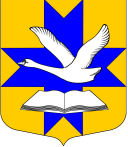 Совет депутатов муниципального образованияБольшеколпанское  сельское   поселениеГатчинского муниципального   районаЛенинградской  областиТРЕТЬЕГО   созываРЕШЕНИЕ"22" сентября 2016 г.									№ 51Об утверждении Правил аккредитации журналистов средств массовой информации при органах местного самоуправления  муниципального образования Большеколпанское  сельское поселение Гатчинского муниципального района Ленинградской области 	В целях объективного освещения информации о деятельности органов местного самоуправления  муниципального  образования Большеколпанское  сельское поселение Гатчинского муниципального района Лениградской области, реализации положений статьи 48 Закона Российской Федерации от 27.12.1991 № 2124-1 «О средствах массовой информации», Уставом  муниципального образования  «Большеколпанское сельское поселение», Совет депутатов МО Большеколпанское сельское поселениеР Е Ш И Л:	1. Утвердить прилагаемые Правила аккредитации журналистов средств массовой информации при органах местного самоуправления муниципального образования Большеколпанское  сельское поселение Гатчинского муниципального района  Лениградской области  (далее – Правила).2. Настоящее решение подлежит официальному опубликованию и  размещению на сайте муниципального образования Большеколпанское сельское поселение.3.  Настоящее решение вступает в силу после его официального опубликования.Глава муниципального образованияБольшеколпанское    сельское    поселение                                                         О.В.Лиманкин   Утверждено решением Совета депутатов муниципального образования  Большеколпанское сельское поселениеот «22» сентября 2016 года № 51Правилааккредитации журналистов средств массовой информации при органах местного самоуправления  муниципального образования Большеколпанское сельское поселение Гатчинского муниципального района Ленинградской области 1. Аккредитация журналистов средств массовой информации при органах местного самоуправления муниципального образования Большеколпанское сельское поселение Гатчинского муниципального района Ленинградской области проводится в целях обеспечения открытости работы органов местного самоуправления муниципального образования Большеколпанское сельское поселение Гатчинского муниципального района Ленинградской области (далее - СМИ), создания необходимых условий для профессиональной деятельности журналистов как лиц, выполняющих общественный долг и обеспечивающих право граждан на информацию.Аккредитация осуществляется в соответствии с Законом Российской Федерации № 2124-1   от 27.12.1991 г. «О средствах массовой информации» и настоящими Правилами аккредитации журналистов средств массовой информации при органах местного самоуправления  муниципального образования Большеколпанское сельское поселение Гатчинского муниципального района Ленинградской области (далее – Правила).2. Право на аккредитацию при органах местного самоуправления муниципального образования Большеколпанское сельское поселение Гатчинского муниципального района Ленинградской области (далее – органы местного самоуправления муниципального образования)  имеют официально зарегистрированные средства массовой информации Российской Федерации. Редакции средств массовой информации имеют право аккредитовать своих сотрудников (далее  по тексту Правил – вместе или по отдельности именуются – журналисты): от информационных агентств и телекомпаний - 2 корреспондента и 2 оператора, от радиокомпании - 1 журналист, от печатных  или  электронных СМИ - 1 журналист и 1 фотокорреспондент.3. Заявка на аккредитацию направляется редакцией СМИ на имя главы администрации Большеколпанского сельского поселения (далее – «Администрация»). Заявка на аккредитацию оформляется на официальном бланке редакции за подписью главного редактора, скрепленной печатью редакции СМИ, по форме, приведенной в  Приложении № 1.4. В заявке указываются:- полное наименование СМИ, его учредителя (учредителей) и/или издателя, тираж, периодичность, местонахождение редакции, регион распространения, почтовый и электронный адрес, номера телефонов и факсов редакции, адрес интернет-сайта СМИ;- Фамилию, имя, отчество журналиста, занимаемую должность, номер его рабочего и мобильного телефона, номер редакционного удостоверения.4.1. К заявке прилагаются: копия свидетельства о регистрации средства массовой информации, две фотографии (3 x 4 см) каждого журналиста, указанного в заявке.письменное согласие (в произвольной форме) всех лиц, перечисленных в заявке редакцией СМИ, на обработку их персональных данных.лицензии на вещание (для электронных СМИ) с указанием канала и сетки вещания.4.2. Заявки на аккредитацию, не отвечающие настоящим Правилам, не рассматриваются.4.3. Заявки на аккредитацию принимаются в подлиннике. Заявки, направленные по факсу и электронной почтой, не рассматриваются.5. Прием и рассмотрение Заявок на аккредитацию осуществляет Отдел по вопросам местного самоуправления администрации Большеколпанского сельского поселения. По результатам рассмотрения заявок на аккредитацию на предмет соответствия требованиям, указанным в настоящих Правилах  Отдел по вопросам местного самоуправления администрации Большеколпанского сельского поселения подготавливает  Заключение (далее – «Заключение»). Срок подготовки  Заключения  - 5 (пять) рабочих дней с даты поступления Заявки в Администрацию.Заключение направляется на рассмотрение главе администрации  Большеколпанского сельского поселения.6. Глава администрации  Большеколпанского сельского поселения рассматривает поступившее от Отдела по вопросам местного самоуправления Заключение  и в течение 10 календарных дней принимает по нему одно из следующих решений:Решение об аккредитации  журналиста при органах местного самоуправления муниципального образования Большеколпанское сельское поселение Гатчинского муниципального района Ленинградской области  либо отказ в аккредитации журналиста с указанием причин отказа.Решение об аккредитации  или отказе в аккредитации журналиста принимается главой администрации  Большеколпанского сельского поселения  в течение 30 дней со дня поступления заявки на аккредитацию и оформляется Постановлением  администрации  Большеколпанского сельского поселения.7. На основании принятого главой администрации  Большеколпанского сельского поселения решения об аккредитации, указанному в заявке журналисту, выдается аккредитационное удостоверение.Аккредитационное удостоверение является документом, подтверждающим аккредитацию журналиста при органах местного самоуправления муниципального образования и выдается сроком на 1 год.8. Аккредитационное удостоверение журналиста представляет собой бланк пропуска установленного образца, форма которого определена в Приложении № 3 к настоящим Правилам.9. Аккредитационные удостоверения выдаются журналистам уполномоченным работником Администрации  Большеколпанского сельского поселения.Аккредитационное удостоверение получает лично каждый аккредитованный журналист, о чем делается соответствующая запись в книге учета аккредитационных удостоверений.10. В Книге учета аккредитационных удостоверений указывается список журналистов, получивших аккредитацию, с указанием по каждому аккредитованному журналисту:фамилии, имени, отчества;наименования средства массовой информации, которое представляет аккредитованный журналист;срока аккредитации;реквизитов выданного аккредитационного удостоверения (наименование, дата, номер).11. В случае утери, кражи или порчи аккредитационного удостоверения редакция СМИ или лица, их утратившие, обязаны незамедлительно в письменной форме известить администрацию Большеколпанского сельского поселения об указанных обстоятельствах. Аккредитация данных лиц аннулируется. Вопрос о получении новой аккредитации указанными лицами рассматривается в порядке, установленном настоящими Правилами.12. В случае увольнения журналиста или технического специалиста, отзыва их аккредитации по решению редакции СМИ  или прекращении с ними  договорных отношений  руководитель редакции СМИ    в течение 3 (три) рабочих дней информирует Администрацию Большеколпанского сельского поселения об этом, после чего аккредитация данного журналиста при органах местного самоуправления прекращается.	Взамен уволенного или отозванного журналиста редакция СМИ для аккредитации другого журналиста направляет заявку в соответствии с пунктом 3 настоящих Правил (при необходимости). 13. В случае прекращения или приостановления деятельности редакций СМИ аккредитация журналиста редакции этого СМИ аннулируется.14.  Временная аккредитация предоставляется журналистам на срок, необходимый для выполнения конкретного задания, поручения по освещению работы органов местного самоуправления (далее – разовая аккредитация).15. Основанием для разовой аккредитации журналистов является заявка редакции СМИ на имя главы  администрации Большеколпанского сельского поселения,  поданной не позднее, чем за два часа до начала мероприятия, и действует при наличии редакционного удостоверения аккредитованного лица.16. Заявка на разовую аккредитацию подается редакцией СМИ в письменной форме в соответствии с приложением № 2 к настоящим Правилам за подписью руководителя редакции СМИ на официальном бланке, заверенная печатью.К заявке прилагается копии свидетельства о государственной регистрации СМИ (лицензии на вещание (для электронных СМИ) с указанием канала и сетки вещания). 17. Аккредитованные журналисты имеют право:- получать информацию о предстоящих заседаниях, совещаниях и других мероприятиях органов местного самоуправления, проводимых в открытом режиме;- присутствовать на мероприятиях, проводимых органами местного самоуправления  в открытом режиме;- знакомиться с информационными, аналитическими материалами, относящимися к деятельности  органов местного самоуправления, касающимися мероприятия, на которое приглашен аккредитованный журналист, и материалами, имеющимися в распоряжении проводящих такие мероприятия органов местного самоуправления, за исключением сведений, составляющих государственную или иную охраняемую законом тайну;- производить записи, в том числе с использованием средств аудио- и видеотехники, кино- и фотосъемки на мероприятия, проводимых органами местного самоуправления  в открытом режиме, за исключением случаев, предусмотренных законом;- использовать предоставляемые  органами местного самоуправления  фото-, аудио-, видеоматериалы для подготовки информационных материалов и сообщений о деятельности  органов местного самоуправления;- посещать брифинги, пресс-конференции и иные мероприятия органов местного самоуправления муниципального образования, специально предназначенные для прессы.18. Журналисты, аккредитованные при органах местного самоуправления муниципального образования, обязаны:- соблюдать все положения настоящих Правил аккредитации, внутренний распорядок и правила поведения, определенные регламентом проводимых мероприятий;- соблюдать общепризнанные нормы журналистской этики;- всесторонне и объективно информировать читателей, телезрителей и радиослушателей о работе органов местного самоуправления муниципального образования;- не вмешиваться в ход мероприятия, на котором они присутствуют (если оно не специально организовано для прессы);- не нарушать общественный порядок и нормы поведения в здании органов местного самоуправления, а также на проводимых органами местного самоуправления открытых мероприятиях;- соблюдать порядок организации персональных встреч и бесед с руководителями и сотрудниками органов местного самоуправления;- не использовать свои профессиональные возможности в целях сокрытия информации или фальсификации общественно значимых сведений, распространения слухов под видом достоверных сообщений, сбора информации в пользу постороннего лица или организации, не являющейся средством массовой информации.- выполнять иные обязанности, установленные Законом Российской Федерации № 2124-1 от 27.12.1991 г. «О средствах массовой информации».19. Администрация Большеколпанского сельского поселения    имеет право отказать редакции СМИ в аккредитации его журналиста, если:- СМИ является специализированным в соответствии с действующим законодательском  (в т.ч. рекламным, справочным, эротическим);- представленные для оформления аккредитации документы содержат сведения, не соответствующие действительности.20. Журналист может быть лишен аккредитации, если:- им или редакцией СМИ нарушены установленные правила аккредитации;- им или редакцией СМИ распространены не соответствующие действительности сведения, порочащие честь, достоинство, деловую репутацию выборного должностного лица, депутата муниципального образования, сотрудника администрации Большеколпанского  сельского поселения  либо порочащие деловую репутацию органов местного самоуправления муниципального образования  Большеколпанское сельское поселение, что подтверждено вступившим в законную силу решением суда.21. Со дня прекращения действия аккредитации выданное журналисту аккредитационное удостоверение считается недействительным и не подлежит применению для подтверждения полномочий журналиста в соответствии с настоящими Правилами.Приложение № 1к Правилам аккредитации журналистов средств массовой информации при органах местного самоуправления  муниципального образования Большеколпанское  сельское поселение Гатчинского муниципального района Ленинградской области от 22.09.2016 г. № 51Главе администрации Большеколпанского сельского поселеня                                                ____________________________                                                   (инициалы, фамилия)ЗАЯВКАна аккредитацию средства массовой информациипри органах местного самоуправления  муниципального образования Большеколпанское сельское поселение  Гатчинского муниципального района Ленинградской области в__ годуИНФОРМАЦИЯ О СМИЛичные данные журналистов и технических сотрудниковДолжностьруководителя редакции __________________              _____________________                       		       (личная подпись)     Печать    (расшифровка подписи)Фамилия и инициалы исполнителя,номер его телефонаПриложение № 2к Правилам аккредитации журналистов средств массовой информации при органах местного самоуправления  муниципального образования Большеколпанское  сельское поселение Гатчинского муниципального района Ленинградской области от 22.09.2016 г. № 51Главе администрации Большеколпанского сельского поселеня                                                ____________________________                                                   (инициалы, фамилия)ЗАЯВКА на разовую  аккредитацию средства массовой информациипри органах местного самоуправления  _________________________________________________(мероприятие органа местного самоуправления муниципального образования Большеколпанское сельское поселение  Гатчинского муниципального района Ленинградской области, на которое требуется аккредитация)___________________ 20__ года(дата проведения мероприятия)Должностьруководителя редакции __________________              _____________________                       				(личная подпись)     Печать    (расшифровка подписи)Фамилия и инициалы исполнителя,номер его телефонаПриложение № 3к Правилам аккредитации журналистов средств массовой информации при органах местного самоуправления  муниципального образования Большеколпанское  сельское поселение Гатчинского муниципального района Ленинградской области от 22.09.2016 г. № 51ОБРАЗЕЦ АККРЕДИТАЦИОННОЙ КАРТЫ ЖУРНАЛИСТА СРЕДСТВА МАССОВОЙ ИНФОРМАЦИИЛицевая сторона Обратная сторонаПолное название СМИНазвание учредителей (издателей)Периодичность выхода СМИТираж (для печатных СМИ)Место нахождения редакции СМИПочтовый адрес (с индексом)Регион распространенияНомера рабочих телефонов и факсов, адрес электронной почты редакцииАдрес интернет-сайта СМИ и электронной почтыФамилия, имя, отчество (последнее - при наличии);(полностью)Занимаемая должностьНомер редакционного удостоверенияКонтактные телефоны (рабочий,мобильный), адрес электронной почтыПолное название СМИМесто нахождения редакции СМИНомера телефонов, номер факса, адрес электронной почты редакцииФамилия, имя, отчество журналиста, технического сотрудникаДолжность в редакции, номер контактного телефонаМодель вносимой фото- или телекамеры, заводской номер АККРЕДИТАЦИОННАЯ  КАРТАЖУРНАЛИСТА СРЕДСТВА МАССОВОЙ ИНФОРМАЦИИпри органах местного самоуправления муниципального образованияБольшеколпанское  сельское поселение Гатчинского муниципального района Ленинградской областиНаименование СМИ___________________________________________________________________
Фамилия________________________________________________________________
Имя____________________________________________________________________
Отчество________________________________________________________________Рег. №________________  Дата выдачи_______________________________Подпись владельца___________________________Аккредитован для работы в муниципальном образованииБольшеколпанское  сельское поселение Гатчинского муниципального района Ленинградской областиГлава администрацииБольшеколпанского сельского поселения ______________________ /__________________/ М.П.                                                                                               ¦Продлено __________________________________________________М.П. _____________________________ 